Actividad “Ampliemos el dominio léxico”Profesora Andrea Gonzalez R.Nombre:								Fecha:INSTRUCCIONES: lea atentamente el texto y desarrolle las actividades que se presentan a continuación. I.- BUSCAR LA DEFINICIÓN DE CADA PALABRA QUE SE ENCUENTRA EN LA COLUMNA IZQUIERDA (ANÓTALOS EN UNA HOJA).2.- LETRAS EN ORDEN:  Ordena las letras que se encuentran en cada casillero y forma las palabras que corresponden a las del vocabulario estudiado y luego completa cada una de las oraciones con ellas.
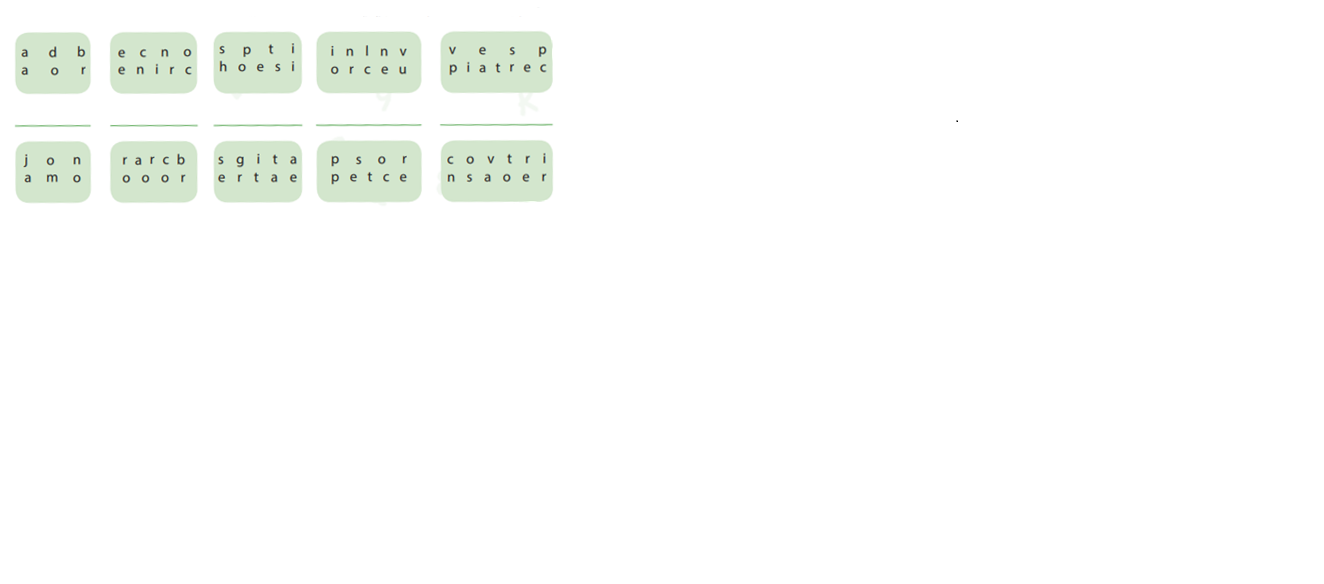 ____________	   ___________      ___________       ____________	______________Su amigo___________________________ todo lo que él dice.	 Todos esperan que te__________________ en el juicio.Los niños recogieron un_______________ de dulces.Su ________________es que estoy equivocado. Tu problema no me__________________ en lo más mínimo.Al final, lo que triunfó fue su impecable______________. Nadie quiere iniciar una _________________ en este momento. El pirata__________________ el barco en el muelle. El ayuno en cuaresma es uno de los _____________________del catolicismo. Es necesario cambiar la __________________________con que se miran las cosas.III.-DESCUBRE LAS PALABRAS: escribe en cada espacio la palabra del vocabulario que corresponda según las pistas.a. Tamaño de algo _________________________________________________________b. Mandato que rige a una persona____________________________________________ c. Discusión entre dos o más personas _________________________________________d. Táctica, plan para conseguir un objetivo______________________________________ e. Confirmar las sospechas acerca de algo _______________________________________f. Suposición acerca de lo que podría ocurrir_____________________________________g. Asunto que afecta o corresponde a alguien____________________________________h. Conjunto de objetos pequeños que caben en una mano _________________________i. Enfoque o punto de vista desde el cual se considera un asunto ____________________j. Colección de escritos diversos que fueron reunidos en un libro_____________________SINÓNIMOS: Usa las palabras del vocabulario estudiado para reemplazar el sinónimo subrayado en cada oración, escribiéndolas en la línea continua. a. Las fanáticas intentaron acercarse a su ídolo. b. Desde el techo del edificio la vista mejoraba mucho. c. Este asunto no te compete. d. No quiero que te comprometan más de la cuenta. e. El ejército cambió su táctica de combate para enfrentar al enemigo. f. La mujer confirmó sus sospechas acerca del incidente. g. Los monjes publicaron un compendio de los textos de su maestro. h. El arquitecto registró las medidas de la casa. i. El juez explicó la norma en la que se basó su decisión. j. Los científicos tenían algunas suposiciones sobre lo que pasaría.VOCABULARIOABORDA.CONCIERNE.CONTROVERSIA.CORROBORA.DIMENSIONES.ESTRATEGIA.DIMENSIONES.INVOLUCREN.MANOJO.PERSPECTIVAS.PRECEPTO.RECOPILACIÓN.                                         Las llaves del tiempo                                               Héctor cárcamo (Relato inédito)Un hombre aborda un taxi luego de recoger un manojo de llaves que estaba en el suelo. No es suyo, ni sabe a quién pertenece, pero entiende que no corresponde dejarlo al alcance de cualquiera. Mucho menos tirado en la calle. Durante el viaje el conductor le cuenta su vida, una recopilación de sucesos significativos y absolutamente convencionales. El hombre finge que escucha y sonríe amablemente. Después de todo, la vida del taxista es un tema que no le concierne. Saca su celular y mira la hora: 8:15. Tiene la impresión de que llegará atrasado, de nuevo, igual que todos los días. Corrobora su hipótesis 5 minutos más tarde cuando escucha decir a otro conductor que hay un accidente más adelante. Piensa que quizás todo sea un precepto divino, que debe hacer algo para liberarse. Entonces, recuerda las llaves. Le pide al taxista que estacione el auto, que desea bajarse. Escucha que debe $6600, alega que es imposible, que fueron 6 cuadras. Le responden que todo es cuestión de perspectivas. Mira la hora, sabe que es un argumento ridículo, pero no tiene tiempo para ninguna controversia. Se baja y corre, mientras aprieta firmemente su celular. Quizás para aferrarse a algo. Mientras corre se encuentra con un detective que lo detiene para hacerle unas preguntas. El hombre no quiere que lo involucren, así que miente. El detective lo nota y le hace más preguntas. El hombre comprende que debe cambiar de estrategia.  Le muestra el manojo de llaves, le explica que es todo lo que tiene, que es todo lo que necesita. El detective las recibe, lo mira incrédulo y lo deja seguir su camino. Piensa que esta ciudad está cada día más loca. Mira su reloj, 08:10. Respira profundamente y deja caer las llaves al piso. Después de un rato, un hombre las recoge antes de abordar un taxi.